Květ – příprava na pís. práci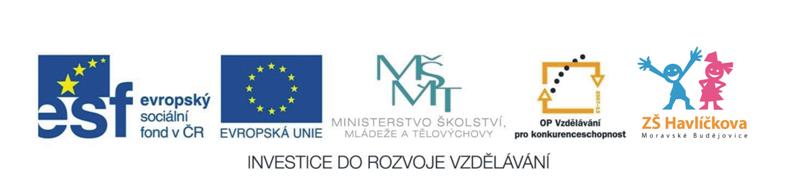 Mezi rozmnožovací orgány rostlin nepatří:květplodlistKe květním obalům patří:pestíkkvětní lůžkokalichKvětní lístky stejnoobalného květu se nazývají:kalichokvětíkorunaKvětní lístky, které jsou většinou zelené a chrání barevné květní lístky, se nazývají:korunníkališní lístkyokvětní lístkyVyber z uvedené řady různoobalné květy.Tulipán zahradní, bledule jarní, růže šípková, prvosenka vyšší, třešeň obecná, violka zahradní, vlčí mákKoruna bývá:nenápadná a zelenánápadná a zelenánápadná a rozmanitě zbarvenáNež vznikne semeno, proběhne:nejdřív oplození a pak opylenínejdřív opylení a pak oplozeníopylení a oplození v nahodilém pořadíSamičí pohlavní orgán v květu představuje:pestíktyčinkačepelSamčí pohlavní buňky se nacházejí:v nitcev semeníkuv prašníkuPodtrhni části pestíku:       čepel, čnělka, pylová láčka, blizna, semeník, tyčinka, semínkaPři opylení docházík přenesení pylu ze semeníku na tyčinkuk přenesení pylu z nitky na semeníkk přenesení pylu z tyčinky na pestíkk přenesení pylu z blizny do prašníkuRoztřiď zadané druhy rostlin podle způsobu opylení  (hmyzem x větrem) .borovice lesní, žito seté,  brukev řepka olejka, bříza bělokorá, meruňka obecná,  kukuřice setá, pampeliška lékařskáCo by se stalo, kdyby došlo k úhynu velkého množství včelstev?Jak souvisí zdraví lidí s kvetením některých rostlin např. trav, listnatých stromů? 